§11443.  Supplemental loans1.  Programs.  The authority is authorized to carry out one or more programs making financial and other assistance available to borrowers or institutions to finance the cost of attendance.  The authority is further authorized to issue bonds, lend the proceeds of the bonds and exercise any other power set forth in this chapter for these purposes.[PL 1991, c. 603, §6 (NEW).]2.  Policies.  The authority shall establish rules pertaining to participation in the Student Financial Aid Supplemental Loan Program, issuing bonds and borrowing money by the authority, a process for allocation and carry-forward of that portion of the state ceiling on issuance of tax exempt bonds allocated to the authority pursuant to Title 10, chapter 9, servicing and collection of loans made pursuant to programs of the authority and other policies governing the operation of the authority.[PL 1991, c. 603, §6 (NEW).]SECTION HISTORYPL 1991, c. 603, §6 (NEW). The State of Maine claims a copyright in its codified statutes. If you intend to republish this material, we require that you include the following disclaimer in your publication:All copyrights and other rights to statutory text are reserved by the State of Maine. The text included in this publication reflects changes made through the First Regular and First Special Session of the 131st Maine Legislature and is current through November 1, 2023
                    . The text is subject to change without notice. It is a version that has not been officially certified by the Secretary of State. Refer to the Maine Revised Statutes Annotated and supplements for certified text.
                The Office of the Revisor of Statutes also requests that you send us one copy of any statutory publication you may produce. Our goal is not to restrict publishing activity, but to keep track of who is publishing what, to identify any needless duplication and to preserve the State's copyright rights.PLEASE NOTE: The Revisor's Office cannot perform research for or provide legal advice or interpretation of Maine law to the public. If you need legal assistance, please contact a qualified attorney.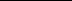 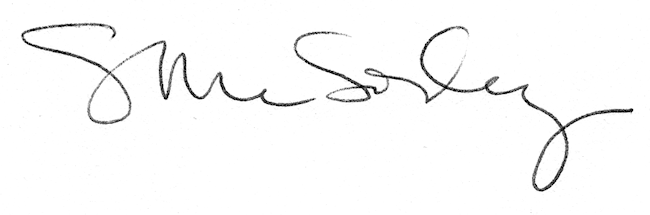 